Steve SisolakGovernorRichard Whitley, MSDirector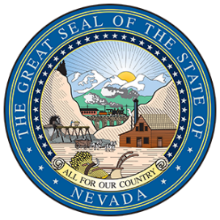 Department ofHealth and Human Services Division of Child and Family ServicesHelping people. It’s who we are and what we do.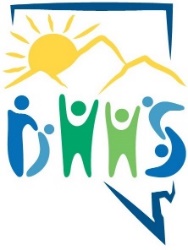 Ross ArmstrongAdministrator__________________________________________________________________________________________________Date: 	<DATE>To: 	Nevada State Opioid ResponseFrom: 	Nevada Executive Committee to Review the Death of ChildrenRe: 	Committee RecommendationThe Nevada Executive Committee to Review the Death of Children (Executive Committee) was established in 1994 with the primary goal of preventing child maltreatment and child deaths in Nevada by making recommendations for law, policy and practice changes, staff training, and public education. Recommendations are submitted to the Executive Committee by state regional multidisciplinary child death review teams. The following recommendations were recently made to the Executive Committee. Hospitals and drug testing facilities begin testing for fentanyl as part of their standard drug testing panels.In reviewing your website, the Executive Committee would like to express support for the work that you are doing in the community and notify you that the team submitting the recommendation will be referred to your website for resources and information. However, if there are specific resources that you would suggest, please let us know. The Executive Committee appreciates your consideration of this recommendation. Please contact Jessica Freeman at jfreeman@dcfs.nv.gov or 702-486-7711 to discuss how we can work together to prevent future child deaths in Nevada.Respectfully,The Executive Committee to Review the Death of Children CC: Nevada Hospital Association